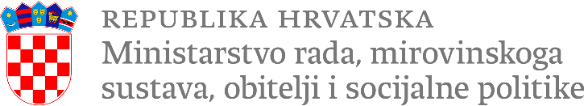 Naziv projekta: Kutina – grad inkluzivnog obrazovanja III.Korisnik: Grad KutinaProjektni partneri:Osnovna škola Zvonimira FrankaOsnovna škola Mate LovrakaOsnovna škola Vladimira VidrićaOsnovna škola Stjepana KefeljeOsnovna škola Banova JarugaUkupan iznos projekta: 241.821,60 EURAIznos EU potpore: 210.000,00 EURA (86,840878% intenzitet potpore)Razdoblje provedbe projekta: 22.08.2023. – 22.08.2024.Projekt Kutina – grad inkluzivnog obrazovanja III. financiran je u okviru natječaja Osiguravanje pomoćnika u nastavi i stručnih komunikacijskih posrednika učenicima s teškoćama u razvoju u osnovnoškolskim i srednjoškolskim odgojno – obrazovnim ustanovama, faza VI. u okviru Europskog socijalnog fonda plus, Program „Učinkoviti ljudski potencijali 2021. – 2027.“Cilj i očekivani rezultati projekta:Ovim projektom se osigurava inkluzivno obrazovanje učenicima s teškoćama u razvoju u osnovnoškolskim odgojno obrazovnim ustanovama angažiranjem pomoćnika u nastavi kako bi se pridonijelo poboljšanju obrazovnih postignuća učenika, njihovoj uspješnijoj socijalizaciji i emocionalnom funkcioniranju što posredno utječe i na smanjenje dječjeg siromaštva. Broj uključenih učenika s teškoćama u razvoju: 34 Saznajte više na esf.hrKontakt informacije:Grad KutinaTrg kralja Tomislava 1244320 KutinaInternet stranica: www.kutina.hrTel: +385 44 692 010E-mail: info@kutina.hr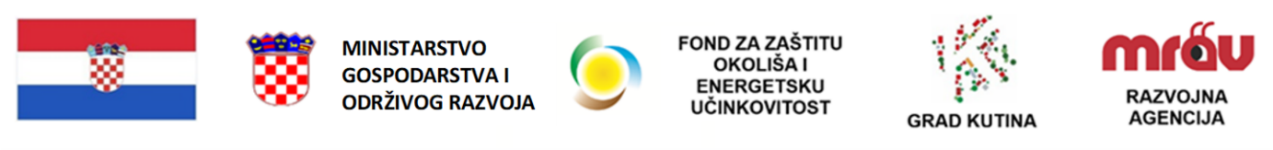 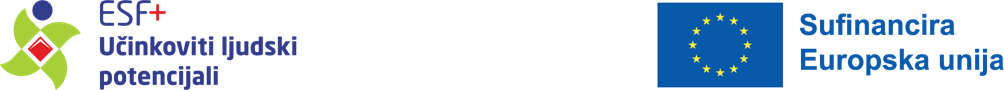 